Entry of the Bible (we stand as the Bible is brought into church)Welcome and NoticesPraise 757		Come all ye people Grace & Call to Worship 	Praise 110   	Glory be to God the FatherPrayer of Approach and the Lord’s PrayerBible Reading	Matthew chapter 28 v 16-20 (pg 1000)					(Linda Wallace)Praise 249	We have heard a joyful sound (v1 & 2)Praise 249		We have heard a joyful sound (v 3 & 4)Young ChurchPraise 340		When Jesus saw the fishermenPrayers of Thanksgiving and for OthersPraise  682	Go in grace and make disciplesBenedictionNoticesA warm welcome is extended to everyone this morning and especially to any visitors worshipping with us today. Please take a few minutes to read the screens as there may be information, which was received too late for the printed intimations.Our minister, the Rev. Fiona Maxwell, can be contacted by telephone on 01563 521762, by mobile on 07507 312123 or by email, FMaxwell@churchofscotland.org.ukThe email address for the Church Administrator is chrchdmnstr@outlook.com.  or phone 07394 173977Session Clerk - Janette StevenJanette is recovering from replacement knee surgery.  During this time Jeff Davies will be supporting the work of the Session Clerk.  Jeff can be contacted on, 01563 525243 or email, jeffandsheila@talktalk.netIf you are watching the service via live stream the digital order of service is available on the church website under the services page.There is now creche and young church facilities in the side chapel, if you have children with you, please use this room as and when you need to.Tea/coffee will be served after morning worship, please come down to the hall for a warm cuppa and even warmer chat and fellowship.Scalliwags meet Monday at 9.30am – 11am. The group is for all children under 3 and should be accompanied by an adult. Brownies & Guides 17th Kilmarnock Brownies and 6th Kilmarnock Guides will meet in the church halls on Monday at 6pm and 7.30pm.Wednesday café is open every Wednesday morning from 10am – 12 noon. Please tell your friends and neighbours and come and enjoy the company and chat.The Friendship Club meet on Thursday 15th June for coffee & chat in the café area of the church.  All welcome STATED ANNUAL MEETING This will be part of our worship on SUNDAY 18 JUNE.  It is an opportunity to be updated on the life of our congregation. To give thanks for what has been and to look forward in faith to the future.Reachout Together are running a Dementia Awareness Information Evening Monday 19 June 7pm – 9pm in Kay Park Church Halls.Church Litter Pick The Church plan to carry out a litter pick as part of the Coronation ‘Serving the Community’ initiative on Saturday 24th June at 10.30am to 12.00 Noon. The work will start and end in the Church car park with tea, coffee, juice and sandwiches in the café area afterwards. All interested in supporting this programme should give their names to Jeff Davies or Bill Caldwell. A short Risk Assessment will be given before the work starts. We are hoping this will be a more regular activity in the future as we help the Community to overcome the scourge of littering.Foodbank- Items can still be left at the back of the church in the wicker basket, these items are then taken to the Salvation Army for their foodbank, supplies are required urgently, so please give generously.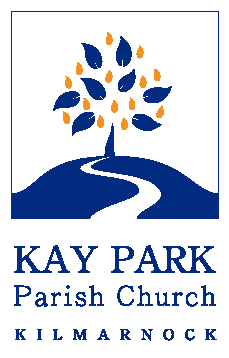 www.kayparkparishchurch.org.uk(Registered Scottish Charity: SC008154)Trinity Sunday 4 June 2023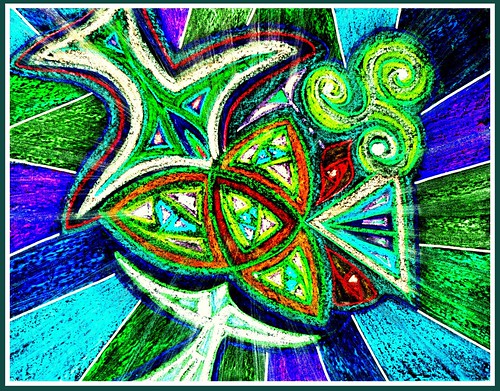 MinisterRev. Fiona Maxwell Organist  Mr Charles Donnelly